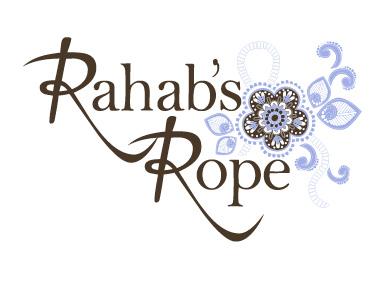 V E N T U R E   I N D I A   A P P L I C A T I O NThank you for praying about your role in the ministry of Rahab’s Rope, we are so excited that you are interested in joining us on mission in India! The first step of the process is to fill out the following application. After you have completed it, please email the application to : mball@rahabsrope.com You can then expect to hear from Tracy Payton to schedule an interview. If you have any additional questions or need further information at any point during this process, do not hesitate to reach out to either:Tracy Payton								Madison BallIndia Staff and Volunteer Coordinator				Operations Coordinatortpayton@rahabsrope.com						mball@rahabsrope.comKnow we are praying for you as we walk through this process and discern where the Lord is calling us together!Location and Trip interested In:Location:								Dates:Personal InformationName  (Last, First, Middle):Gender:							Date of Birth:Current Address:City:					State:					Zip Code:Permanent Address ( if different from above):City:					State:					Zip Code:Cell Phone:							Home Phone:Email Address:Nearest International Airport:Employer:Job Title:Time Employed:If less than a year, previous employer and job title:If student, school name:Year:							Major:Marital Status:						Spouse’s Name:If you have children, how many?Church name:					Time Attended:Have you received any Christian ministry training? If so, please describe:How did you learn about Rahab’s Rope?		References	*Do not include family members or peers*Spiritual Reference (Church leader who knows you and could best serve as a reference):Name:							Phone Number:Email:							Years Known:Occupation/Relation to you:Professional Reference:Name:							Phone Number:Email:							Years Known:Occupation/Relation to you:Passport Information:Do you have a passport? 		(       )  Yes        (       )  No        (       ) ApplyingA copy of your passport is required upon acceptancePersonal QuestionairePlease answer the following questions to the best of your ability. If needed, you’re welcome to complete the questions on another sheet of paper and send these alongside your application.Personal BackgroundPlease share your story of salvation in Jesus Christ in 200 words or less.Describe two defining moments in your life and how they’ve impacted you.How are you practically living out the biblical mandate, “to make disciples” as stated in Matthew 28:18-20? *The following questions asks that you reflect on experiences of trauma and abuse. Though sharing about these experiences can be painful, we understand that engaging in our work in India can be triggering and want to be equipped to help prevent these uncomfortable triggering experiences. Please answer the following questions in the amount of detail you are comfortable sharing. If you have any questions or concerns, please contact Tracy Payton at tpayton@rahabsrope.com (850) 232-7218 and she will guide you further.*Have you ever experienced trauma or abuse? If so, please share to the degree you feel comfortable and necessary. How have you found healing from this/these experiences?Have you ever experienced any emotional or mental health related crisis (i.e. eating disorders, depression, suicidal thoughts/attempts, anxiety, self harm, etc.)? How have you found healing from this/these experiences?Please describe any experiences you've had with addictions including substance abuse and/or other addictive behaviors. How have you found healing from this/these experiences? Are you currently struggling with addictive behaviors?Have you ever been convicted of a felony? If yes, please be prepared to speak further about this during the phone interview portion of the application process. What talents, work experiences, skills, hobbies, and/or foreign language experience would make you a great candidate to go on mission with Rahab’s Rope?What are some of the strengths you bring to a team?  What are some areas of weakness?Ministry ExperienceList any ministries you have been involved in, both past and present, including the length of time involvedList any international mission experiences you have had (beginning with the most recent). Indicate the length of time of each, the country, and the ministry/organization it was with. Additionally, include if you held a leadership position on any of these trips.This TripYour expectations greatly influence the success of a short term mission trip. Please describe your initial expectations:In your own words, please describe you understanding of the duties and responsibilities of the particular location you are applying to serve in:What is your family’s attitude toward your interest in this trip?Why do you want to go on a trip through Rahab’s Rope?Please describe your plan to cover the cost of the trip:Verification Agreement:I, ___________________ , declare that the information provided by me in this application is true, correct, and complete to the best of my knowledge. I authorize Rahab’s Rope to verify any and all information provided.___________________________________________________________________________Applicant’s Signature								DatePayment ScheduleAll payments for Rahab’s Rope Mission Trips should be made payable to Rahab’s Rope.• $300 non-refundable, non-transferable deposit to be made upon approval.• $2100 additional due 90 days prior to departure• Balance of trip due no later than 30 days prior to departureNote: No refunds can be given for any excess funds/donations as they are specifically donated to Rahab’s Rope. Excess funds will be used for designated ministry.